The meeting commenced at 3:45 PM ET on August 5, 2021.  Total Attendees: 125David Rose (DR) presented the agenda, the goals of the meeting and an invitation to receive a motion to approve of the AMBM 2020 minutes:DR moved onto president’s report:	Thank you & Congrats:Congrats to all involved with the virtual meeting.  Thanks to retiring members of council: Ilia Guzei and Brian Toby. Thanks to Paul Sweptson at Reflexions and thanks to ED Kristin Stevens.  Review of the 2022 Award winners:Arthur J. Schultz [Bau Neutron Diffraction Award]David S. Goodsell [Fankuchen Memorial Award]Arlie McCoy [Kenneth N. Trueblood Award]Brent L. Nannenga [Margaret C. Etter Early Career Award]Congrats to the newest class of ACA fellows.  Review of Activities:Coffee chat started during the pandemic, and it was greatly received with anywhere from 50-60 people with free flowing conversations.  Diversity Facilitator Training is going to be starting in a few weeks.  Anyone interested should notify Jennifer Aitken.  About the meetings, we were able to transition from in-person to virtual.  In 2022 we will be in Portland.  There is an almost concurrent meeting of M&M (at a different site) and there is some overlap and hopefully we will be able to collaborate somehow.  Also, it is important for attendees to use the hotel block.  Future meetings are not planned at this moment, but we will be taking some time for reflection on the meeting format.  The logo initiative is still underway and making progress.  Some initiatives that BT was instrumental in getting off the ground include the virtual library which is being worked on by the Education Committee and we have applied for financial support from the AIP.  Also, we have been discussing standalone events (outside of the annual meeting) including but not limited to workshops.  DR turned the presentation over to Diana Tomchick (DT) who gave the Vice Presidents Report:Next year the transactions symposium is one that all of the SIGs will hopefully co-sponsor: The Contributions of Structural Science to Tackling a Pandemic: COVID-19 As a Paradigm.  All SIGs are invited to submit speaker suggestions by email to DT.Baltimore meeting was pivoted to virtual with the plan to move it further away from the IUCr2023.  Save the dates for July 7 – July 11th!Review of the combined bid by the ACA, USNCCr and CNCC to host the 2026 IUCr meeting.  DT reviewed the stats associated with Structural Dynamics including an increase in submissions as well as a new editor in chief: George Phillips.  DR thanked DT and turned the presentation over to Ilia Guzei (IG) who gave the Treasurers report:Reviewed the composition of the FC.  Revenue is limited and we are trying to stay cash flow positive.  There was a very large increase for 2020 which was the Rosenstein bequest.  The dues graph seems to have a downward slope but if you look at 2018 versus 2021 the dues income remains the same.  Membership & Meeting Attendance have both been steady for the past six years.  Prior to 2019 we were in the red for many years and in 2019 we were positive and in 2020 we had an increase with a projection for 2021 to be positive as well.  There was a review of 2020 to note that the ACA received a PPP loan which was forgiven as well as the Rosenstein gift.  For 2021 the ACA also received a PPP loan as well and we are hopeful to end in the black.  IG reviewed the details of the Rosenstein trust.  The Education Committee was also consulted and ultimately the FC decided recommend that the gift be spent over the next 8-10 years to have the max immediate impact with the plan to spend $20,000 with the remainder being invested with Vanguard.  Membership Initiatives:The goal is to maintain meeting and membership numbers.  The FC considered the request to consider lifetime memberships and after reviewing a number of items the FC did not recommend any changes to the membership.  A lifetime membership that can be granted by the council will be available.  There will be two budgets for 2021 and plan accordingly.  FC Initiatives:Dr. Rao retired and the Treasurer and ED will be the finance committee stewards with Leighanne Gallington joining the group.  The FC revised the Investment Policy Statement which took a very long time.   The ACA applied for two PPP loans with one forgiven and hopefully the second being forgiven as well.  The FC was also involved in the 2026 IUCr Congress bid.  Summary:Were in the red prior to 2019.  We are cash flow positive but we need to be diligent going forward.  Members should:Renew!Bring colleagues and students to meetings!Consider adding a small bequest to the ACA in your will!  As we were unable to host a banquet Brian Toby was asked to reflect on his leadership years:BT believes that the finances are on a good path thanks to Lisa Keefe and Joe Ferrara.  Excited to share that KS is the new ED.  COVID highly influenced the meetings but all of the reviews of the 2020 and 2021 virtual meetings were overly positive.  COVID had highlighted the value of crystallography.  There was some concern by BT when RefleXions went from print to virtual but it is doing well thanks to Paul Sweptson.  Thank you to Virginia Pett for the history portal that is a wonderful resource that keeps growing.  Our most important outreach is education and he still feels that this is true and plans to continue working on this goal over the next few years.  BT thanked all of the volunteers that invested their time in the ACA and thanked the association for the honor of serving in leadership for the past three years.  DR thanked BT.  DR moved onto old business and introduced the 2021 poster chairs Sara Andres and Tiffany Kinnibrugh who introduced all of the poster prize winners.  DR invited comments or new business however there was nothing listed on the agenda and no one offered any items to discuss. DR opened the floor to the chat and if anyone wanted to share:Branton Campbell shared that he truly enjoyed the ACA meeting this year and that there was synergy between the communities.  Peter Corfield shared that had the privilege of working with Bob Rosenstein in Pittsburg and that he was a “very interesting chap”.  DR commented that it is nice that we have a personal connection to him and thanked him for being so generous.  DR shared a prerecorded video from past president BT.  DR asked for any other comments or motion to adjourn at 4:49 PM ET.  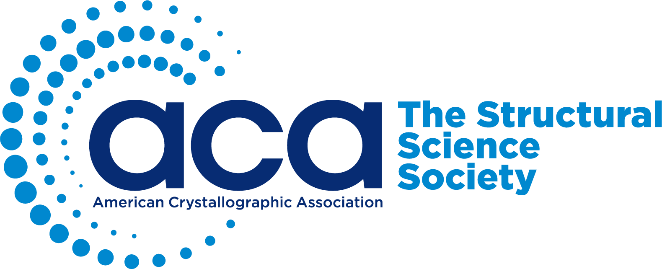 All Members Business MeetingAugust 5, 2021 @ 3:45 PM ETVirtualMotion: To approve the August 4, 2020 minutes  Ilia GuzeiSecondGerald AudetteDiscussionNone.ApprovedAll in FavorAbstainedNone.OpposedNone.Motion: To adjourn the 2021 ACA AMBM  Marvin HackertSecondAnna GardbergDiscussionNone.ApprovedAll in FavorAbstainedNone.OpposedNone.